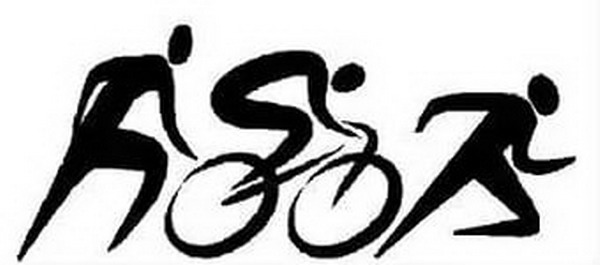 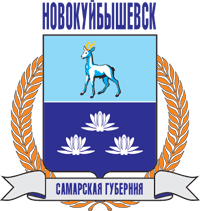 ПОЛОЖЕНИЕ О проведении открытого первенства г.о. Новокуйбышевск по кросс-кантри дуатлонуСамарская область, г. Новокуйбышевск 2016г.Открытое первенство г.о. Новокуйбышевск по кросс-кантри дуатлону(Бег, велогонка, бег)1.Цели и задачи- Популяризация циклических видов спорта- Пропаганды здорового образа жизни- Продление спортивного долголетия- Стимулирование любителей к повышению спортивного мастерства- Выявление сильнейших спортсменов 2. Руководство проведением мероприятием2.1. Общее руководство подготовки и проведения мероприятия осуществляет Управление по физической культуре и спорту, Администрация городского округа Новокуйбышевск.2.2. Непосредственное проведение дуатлона и подготовка трассы возлагается на судейскую коллегию.2.3. Координатор: Мартынов Андрей тел.:+7 927 907 22 163. Сроки и место проведенияДата проведения: 31июля 2016 г. Место проведения: г. Новокуйбышевск, загородная зона, р-он четвертого леса.Трасса соревнований проходит по грунтовым дорожкам. Местность пересеченная. Сбор, регистрация участников, мандатная комиссия, брифинг и выдача стартовых номеров производится в день старта с 8.30 до 9.00 в спортивном клубе «Старт» (Новокуйбышевск, ул. Дзержинского, д.2).Трансфер к месту проведения соревнований осуществляется самостоятельно, в организованной велоколонне по грунтовым дорожкам через загородную зону либо на личном автотранспорте за автомобилем организатора. Предварительная регистрация: Заявки в свободной форме (например: ФИО, пол, возраст и наименование соревнования) можно направлять на почтовый ящик: xbkb@bk.ruПредварительные заявки помогут организаторам определить ориентировочное кол-во участников.4. Требования к участникам мероприятия и условия их допуска4.1. К участию допускаются все желающие, способные по состоянию здоровья преодолеть дистанцию, не имеющие от врачей противопоказаний к физическим нагрузкам и прошедшие мандатную комиссию.4.2. Участник должен быть физически и морально подготовлен к преодолению дистанции. 4.3. Соблюдать правила морали и приличия, с уважением относиться к остальным участникам гонки, не бросать мусор на трассе.5. Программа08.30 – Регистрация участников, мандатная комиссия, брифинг и выдача стартовых номеров (Новокуйбышевск, ул. Дзержинского, д.2).09.00 – Трансфер к месту проведения соревнований09.25 – Разминка, ознакомление с трассой, размещение в транзитной зоне09.45 – Парад открытия, приветственное слово организаторов, контакт по безопасности10.00 – Начало соревнований13.00 – Закрытие трассы, подведение итоговДистанции:Мужчины: 1-ый этап –  бег 7 км;2-ой этап – велогонка 14 км;3-й этап – в бег 7 км.Женщины: 1-ый этап –  бег 7 км;2-ой этап – велогонка 14 км;3-й этап – в бег 7 км.Порядок старта: Общий старт6. НаграждениеНаграждение победителей производится по возрастным группам7. Условие проведения7.1 Соревнования состоятся в любую погоду.7.2 Участники дуатлона преодолевают дистанции с последовательной сменой этапов.7.3 Маршрут каждого этапа отмечен на карте-схеме, которая будет вывешена в день старта на информационной доске Оргкомитета.7.4 Старт, смена этапов и финиш гонки находится в одной точке – в центре соревнований. 7.5 Участникам гонки необходимо следовать всем указаниям судейской бригады и контролеров на дистанции, Правил дорожного движения. Несоблюдение данного условия ведет к автоматической дисквалификации участника.7.6 На всем протяжении гонки на участников должны быть надеты номера, выдаваемые перед стартом.7.7 Участникам предоставляется: размеченная трасса, стартовый номер, медицинская помощь, закончившим гонку – место и время в протоколе.8. Безопасность8.1 Участие в дуатлоне является потенциально травмоопасным.8.2 Участник допускается к старту при наличии личной подписи в карточке участника, подтверждающей, что он ознакомлен с настоящим Положением и несет персональную ответственность за свое здоровье, за свою подготовку к соревнованиям и не имеет медицинских противопоказаний. Несовершеннолетние участники допускаются к старту только с письменного согласия одного из родителей, либо официального опекуна, которые будут лично присутствовать во время соревнований.8.3 Во избежание случаев травматизма участники должны в обязательном порядке следовать указаниям судей и контролеров на дистанции.
Данное Положение является официальным приглашением к участию в соревнованиях!КоординаторМартынов АндрейТел. +7 927 907 22 16